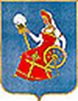 АДМИНИСТРАЦИИ ГОРОДА ИВАНОВАПОСТАНОВЛЕНИЕ19.12.2018                                                                                                                                      № 1701О внесении изменения в постановление Администрации города Иванова от 31.03.2017№ 431 «Об утверждении Порядка предоставления компенсационных выплат отдельнымкатегориям граждан части затрат за присмотр и уход за детьми, осваивающимиобразовательные программы дошкольного образования в организациях, осуществляющихобразовательную деятельность на территории города Иванова (за исключениемгосударственных (муниципальных) учреждений), и установлении их размера»В соответствии со статьей 5 Федерального закона от 29.12.2015 № 388-ФЗ «О внесении изменений в отдельные законодательные акты Российской Федерации в части учета и совершенствования предоставления мер социальной поддержки исходя из обязанности соблюдения принципа адресности и применения критериев нуждаемости», в целях обеспечения функционирования Единой государственной информационной системы социального обеспечения, руководствуясь пунктом 19 части 3 статьи 44 Устава города Иванова, Администрация города Иванова п о с т а н о в л я е т:Внести изменение в постановление Администрации города Иванова от 31.03.2017 № 431 «Об утверждении Порядка предоставления компенсационных выплат отдельным категориям граждан части затрат за присмотр и уход за детьми, осваивающими образовательные программы дошкольного образования в организациях, осуществляющих образовательную деятельность на территории города Иванова (за исключением государственных (муниципальных) учреждений), и установлении их размера», дополнив пунктом 5.1 следующего содержания:«5.1. Информация о предоставлении в соответствии с настоящим постановлением компенсационных выплат отдельным категориям граждан части затрат за присмотр и уход за детьми, осваивающими образовательные программы дошкольного образования в организациях, осуществляющих образовательную деятельность на территории города Иванова (за исключением государственных (муниципальных) учреждений), размещается в Единой государственной информационной системе социального обеспечения. Размещение (получение) указанной информации в Единой государственной информационной системе социального обеспечения осуществляется в соответствии с Федеральным законом от 17.07.1999 № 178-ФЗ «О государственной социальной помощи».».2. Настоящее постановление вступает в силу со дня официального опубликования.3. Опубликовать настоящее постановление в газете «Рабочий край» и разместить на официальном сайте Администрации города Иванова в сети Интернет.Глава города Иванова                                                                                                                В.Н. Шарыпов